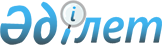 2015 жылға арналған ақы төленетін қоғамдық жұмыстарды ұйымдастыру туралыҚостанай облысы Таран ауданы әкімдігінің 2014 жылғы 29 желтоқсандағы № 424 қаулысы. Қостанай облысының Әділет департаментінде 2015 жылғы 13 қаңтарда № 5294 болып тіркелді

      "Қазақстан Республикасындағы жергілікті мемлекеттік басқару және өзін-өзі басқару туралы" Қазақстан Республикасының 2001 жылғы 23 қаңтардағы Заңының 31-бабына, "Халықты жұмыспен қамту туралы" Қазақстан Республикасының 2001 жылғы 23 қаңтардағы Заңының 7, 20-баптарына, "Халықты жұмыспен қамту туралы" Қазақстан Республикасының 2001 жылғы 23 қаңтардағы Заңын іске асыру жөніндегі шаралар туралы" Қазақстан Республикасының 2001 жылғы 19 маусымдағы № 836 қаулысына сәйкес, сондай-ақ жұмыссыз тұлғалардың уақытша жұмыспен қамтылуын қамтамасыз ету мақсатында Таран ауданының әкімдігі ҚАУЛЫ ЕТЕДІ:



      1. Мыналар:

      1) қоса берiлiп отырған 2015 жылға арналған ұйымдардың тізбесі, жұмыссыздар үшiн ұйымдастырылатын қоғамдық жұмыстардың түрлерi, көлемi мен нақты жағдайлары;

      2) қоғамдық жұмыстармен қамтылған азаматтардың еңбегiне төленетiн ақының мөлшерi аудандық бюджет қаражаты есебiнен айына ең төменгi айлық жалақының екi мөлшерiнде бекітілсін.



      2. Қоғамдық жұмыстарды ұйымдастыру кезінде мыналар:

      1) Мемлекеттiк әлеуметтiк сақтандыру қорына әлеуметтiк аударымдар, әлеуметтiк салық, ақысы төленетін жыл сайынғы еңбек демалысының пайдаланылмаған күндері үшін өтемақы төлемдері аудандық бюджеттен өтеледi;

      2) жалақыны есептеу және төлеу бойынша екiншi деңгейдегi банк қызметтерi үшiн комиссиялық сыйақы төлеу шығындары шартпен белгiленген мөлшерде аудандық бюджеттен өтеледi деп анықталсын.



      3. "Таран ауданы әкімдігінің жұмыспен қамту және әлеуметтік бағдарламалар бөлімі" мемлекеттік мекемесі 2015 жылға арналған қоғамдық жұмыстарды ұйымдастыру кезінде осы қаулыны басшылыққа алсын.



      4. Таран ауданы әкімдігінің 2014 жылғы 24 қарашадағы № 345 "2015 жылға арналған ақы төленетін қоғамдық жұмыстарды ұйымдастыру туралы" қаулысы жойылсын.



      5. Осы қаулы алғашқы ресми жарияланған күнінен кейін күнтізбелік он күн өткен соң қолданысқа енгізіледі.      Таран ауданының әкімі                      Б. Өтеулин

 

Таран ауданы әкімдігінің    

2014 жылғы 29 желтоқсандағы  

№ 424 қаулысымен бекітілген   2015 жылға арналған ұйымдардың тiзбесi, жұмыссыздар үшiн ұйымдастырылатын қоғамдық жұмыстардың түрлерi, көлемi мен нақты жағдайлары
					© 2012. Қазақстан Республикасы Әділет министрлігінің «Қазақстан Республикасының Заңнама және құқықтық ақпарат институты» ШЖҚ РМК
				р/с №Кәсіпорын атауыЖұмыстардың түрлеріЖұмыстардың көлемі (сағат)Жұмыстардың нақты жағдайлары123451"Таран ауылдық округі әкімінің аппараты" мемлекеттік мекемесіҚызметкердiң алдын ала

кәсiптiк даярлаудан өтуiн талап етпейтiн, ауылдық округтiң аймағын жинауда және абаттандыруда көмек көрсету.47200Қоғамдық жұмыстарға бiр қатысушының жұмыс уақытының ұзақтығы - Қазақстан Республикасының еңбек заңнамасында қарастырылған шектеулердi ескере келiп, аптасына 40 сағаттан көп емес, екi демалыс күнiмен, бiр сағаттан кем емес түскi үзiлiспен.2"Асенкритов ауылдық округі әкімінің аппараты" мемлекеттік мекемесіҚызметкердiң алдын ала

кәсiптiк даярлаудан өтуiн талап етпейтiн, ауылдық округтiң аймағын жинауда және абаттандыруда көмек көрсету.9904Қоғамдық жұмыстарға бiр қатысушының жұмыс уақытының ұзақтығы - Қазақстан Республикасының еңбек заңнамасында қарастырылған шектеулердi ескере келiп, аптасына 40 сағаттан көп емес, екi демалыс күнiмен, бiр сағаттан кем емес түскi үзiлiспен.3"Евгенов ауылы әкімінің аппараты" мемлекеттік мекемесіҚызметкердiң алдын ала

кәсiптiк даярлаудан өтуiн талап етпейтiн, ауылдық округтiң аймағын жинауда және абаттандыруда көмек көрсету.2360Қоғамдық жұмыстарға бiр қатысушының жұмыс уақытының ұзақтығы - Қазақстан Республикасының еңбек заңнамасында қарастырылған шектеулердi ескере келiп, аптасына 40 сағаттан көп емес, екi демалыс күнiмен, бiр сағаттан кем емес түскi үзiлiспен.4"Павлов ауылдық округі әкімінің аппараты" мемлекеттік мекемесіҚызметкердiң алдын ала

кәсiптiк даярлаудан өтуiн талап етпейтiн, ауылдық округтiң аймағын жинауда және абаттандыруда көмек көрсету.9584Қоғамдық жұмыстарға бiр қатысушының жұмыс уақытының ұзақтығы - Қазақстан Республикасының еңбек заңнамасында қарастырылған шектеулердi ескере келiп, аптасына 40 сағаттан көп емес, екi демалыс күнiмен, бiр сағаттан кем емес түскi үзiлiспен.5"Приозерное ауылы әкімінің аппараты" мемлекеттік мекемесіҚызметкердiң алдын ала

кәсiптiк даярлаудан өтуiн талап етпейтiн, ауылдық округтiң аймағын жинауда және абаттандыруда көмек көрсету.2984Қоғамдық жұмыстарға бiр қатысушының жұмыс уақытының ұзақтығы - Қазақстан Республикасының еңбек заңнамасында қарастырылған шектеулердi ескере келiп, аптасына 40 сағаттан көп емес, екi демалыс күнiмен, бiр сағаттан кем емес түскi үзiлiспен.6"Новоильинов ауылдық округі әкімінің аппараты" мемлекеттік мекемесіҚызметкердiң алдын ала

кәсiптiк даярлаудан өтуiн талап етпейтiн, ауылдық округтiң аймағын жинауда және абаттандыруда көмек көрсету.16992Қоғамдық жұмыстарға бiр қатысушының жұмыс уақытының ұзақтығы - Қазақстан Республикасының еңбек заңнамасында қарастырылған шектеулердi ескере келiп, аптасына 40 сағаттан көп емес, екi демалыс күнiмен, бiр сағаттан кем емес түскi үзiлiспен.7"Майский ауылдық округі әкімінің аппараты" мемлекеттік мекемесіҚызметкердiң алдын ала

кәсiптiк даярлаудан өтуiн талап етпейтiн, ауылдық округтiң аймағын жинауда және абаттандыруда көмек көрсету.14248Қоғамдық жұмыстарға бiр қатысушының жұмыс уақытының ұзақтығы - Қазақстан Республикасының еңбек заңнамасында қарастырылған шектеулердi ескере келiп, аптасына 40 сағаттан көп емес, екi демалыс күнiмен, бiр сағаттан кем емес түскi үзiлiспен.8"Қайранкөл ауылдық округі әкімінің аппараты" мемлекеттік мекемесіҚызметкердiң алдын ала

кәсiптiк даярлаудан өтуiн талап етпейтiн, ауылдық округтiң аймағын жинауда және абаттандыруда көмек көрсету.5904Қоғамдық жұмыстарға бiр қатысушының жұмыс уақытының ұзақтығы - Қазақстан Республикасының еңбек заңнамасында қарастырылған шектеулердi ескере келiп, аптасына 40 сағаттан көп емес, екi демалыс күнiмен, бiр сағаттан кем емес түскi үзiлiспен.9"Белинский ауылдық округі әкімінің аппараты" мемлекеттік мекемесіҚызметкердiң алдын ала

кәсiптiк даярлаудан өтуiн талап етпейтiн, ауылдық округтiң аймағын жинауда және абаттандыруда көмек көрсету.3576Қоғамдық жұмыстарға бiр қатысушының жұмыс уақытының ұзақтығы - Қазақстан Республикасының еңбек заңнамасында қарастырылған шектеулердi ескере келiп, аптасына 40 сағаттан көп емес, екi демалыс күнiмен, бiр сағаттан кем емес түскi үзiлiспен.10"Юбилейное ауылы әкімінің аппараты" мемлекеттік мекемесіҚызметкердiң алдын ала

кәсiптiк даярлаудан өтуiн талап етпейтiн, ауылдық округтiң аймағын жинауда және абаттандыруда көмек көрсету.2384Қоғамдық жұмыстарға бiр қатысушының жұмыс уақытының ұзақтығы - Қазақстан Республикасының еңбек заңнамасында қарастырылған шектеулердi ескере келiп, аптасына 40 сағаттан көп емес, екi демалыс күнiмен, бiр сағаттан кем емес түскi үзiлiспен.11"Набережный ауылдық округі әкімінің аппараты" мемлекеттік мекемесіҚызметкердiң алдын ала

кәсiптiк даярлаудан өтуiн талап етпейтiн, ауылдық округтiң аймағын жинауда және абаттандыруда көмек көрсету.5424Қоғамдық жұмыстарға бiр қатысушының жұмыс уақытының ұзақтығы - Қазақстан Республикасының еңбек заңнамасында қарастырылған шектеулердi ескере келiп, аптасына 40 сағаттан көп емес, екi демалыс күнiмен, бiр сағаттан кем емес түскi үзiлiспен.12"Калинин ауылдық округі әкімінің аппараты" мемлекеттік мекемесіҚызметкердiң алдын ала

кәсiптiк даярлаудан өтуiн талап етпейтiн, ауылдық округтiң аймағын жинауда және абаттандыруда көмек көрсету.8112Қоғамдық жұмыстарға бiр қатысушының жұмыс уақытының ұзақтығы - Қазақстан Республикасының еңбек заңнамасында қарастырылған шектеулердi ескере келiп, аптасына 40 сағаттан көп емес, екi демалыс күнiмен, бiр сағаттан кем емес түскi үзiлiспен.13"Тобыл кенті әкімінің аппараты" мемлекеттік мекемесіҚызметкердiң алдын ала

кәсiптiк даярлаудан өтуiн талап етпейтiн, ауылдық округтiң аймағын жинауда және абаттандыруда көмек көрсету.36464Қоғамдық жұмыстарға бiр қатысушының жұмыс уақытының ұзақтығы - Қазақстан Республикасының еңбек заңнамасында қарастырылған шектеулердi ескере келiп, аптасына 40 сағаттан көп емес, екi демалыс күнiмен, бiр сағаттан кем емес түскi үзiлiспен.14"Таран ауданы әкімдігінің жұмыспен қамту орталығы" коммуналдық мемлекеттік мекемесіҚызметкердiң алдын ала кәсiптік даярлаудан өтуiн талап етпейтiн, құжаттаманы өңдеу бойынша жұмыстарды жүргізуде күнделікті көмек көрсету;

Қызметкердiң алдын ала кәсiптік даярлаудан өтуiн талап етпейтiн, қосымша жұмыстарды жүргізуде күнделікті көмек көрсету.5904Қоғамдық жұмыстарға бiр қатысушының жұмыс уақытының ұзақтығы - Қазақстан Республикасының еңбек заңнамасында қарастырылған шектеулердi ескере келiп, аптасына 40 сағаттан көп емес, екi демалыс күнiмен, бiр сағаттан кем емес түскi үзiлiспен.15"Таран аудандық соты" мемлекеттік мекемесіҚызметкердiң алдын ала кәсiптік даярлаудан өтуiн талап етпейтiн, құжаттаманы өңдеу бойынша жұмыстарды жүргізуде күнделікті көмек көрсету;

Қызметкердiң алдын ала кәсiптік даярлаудан өтуiн талап етпейтiн, қосымша жұмыстарды жүргізуде күнделікті көмек көрсету.9840Қоғамдық жұмыстарға бiр қатысушының жұмыс уақытының ұзақтығы - Қазақстан Республикасының еңбек заңнамасында қарастырылған шектеулердi ескере келiп, аптасына 40 сағаттан көп емес, екi демалыс күнiмен, бiр сағаттан кем емес түскi үзiлiспен.16"Таран ауданының прокуратурасы" мемлекеттік мекемесіҚызметкердiң алдын ала кәсiптік даярлаудан өтуiн талап етпейтiн, құжаттаманы өңдеу бойынша жұмыстарды жүргізуде күнделікті көмек көрсету;

Қызметкердiң алдын ала кәсiптік даярлаудан өтуiн талап етпейтiн, қосымша жұмыстарды жүргізуде күнделікті көмек көрсету.3936Қоғамдық жұмыстарға бiр қатысушының жұмыс уақытының ұзақтығы - Қазақстан Республикасының еңбек заңнамасында қарастырылған шектеулердi ескере келiп, аптасына 40 сағаттан көп емес, екi демалыс күнiмен, бiр сағаттан кем емес түскi үзiлiспен.